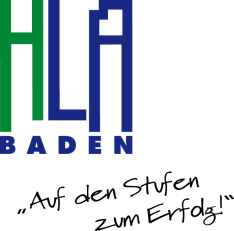 Verbindliche Anmeldung für das Schuljahr 2019/2020Die verbindliche Anmeldung ist nur möglich:
persönlich 
durch die/den Erziehungsberechtigte/n

in der Zeit vom
1. 2. 2019 bis 22. 2. 2019 
Mo. - Fr. 8:30 – 12:00 Uhr 

(Ausnahmen: 1. 2. 2019 und 15. 2. 2019
von 8:30 bis 16:00 Uhr) 
Die Schülerinnen und Schüler müssen bei der Anmeldung nicht anwesend sein.